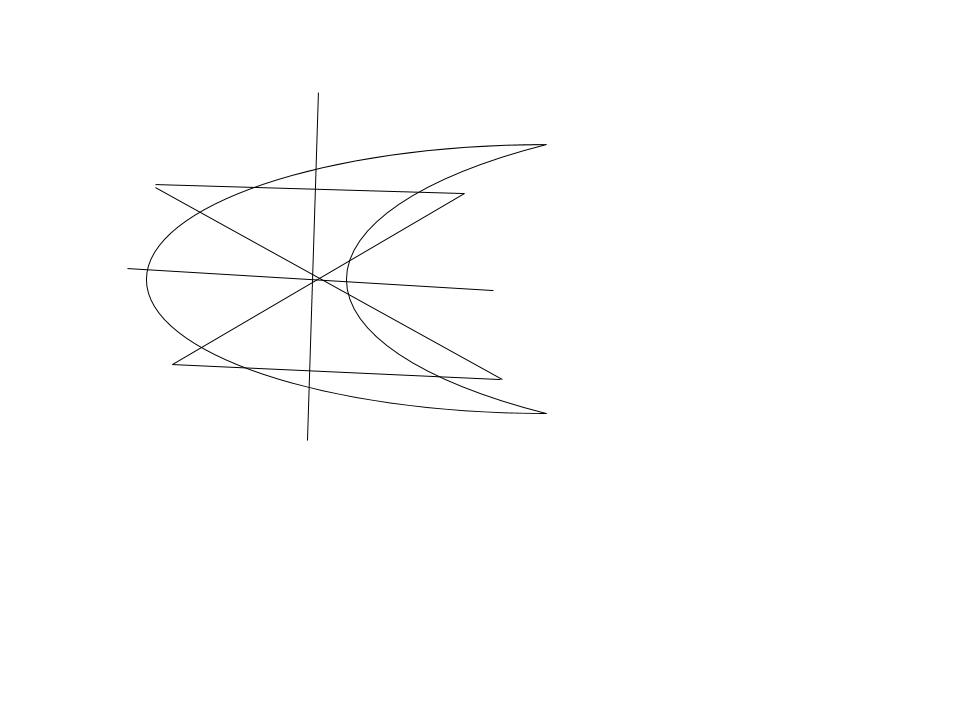 The Greenhouse Party Presidential Candidate: Nicki HockerJames MotleyShelby Hebdon  Tyler HastingsJonah DavisNew Omnipotente SuscipientMy name is Nicki Quinn and I want to be your future United States president for 2020.I was raised in the state of Colorado, within the United States of America, born on July 22, 1982. I attended the prestigious school of Colorado Early Colleges in Parker, Colorado and by attending this school I managed to gain college credits and a headstart in my education when attending the University of Hawaii as a Psychology Major, receiving my PhD quickly as a result. I got all I could out of America at the time and decided it was time to move on and thus I emigrated to Russia where I felt I could play a role in aiding its people. Through popular votes I received the lofty role of playing the part of Russia’s central leader and eventually was trusted to be the nations pillar, with direct and unanimous strength in all the nations major decisions; furthermore, this permitted me to make the changes necessary to guide the Russian nation into a golden age of equality and justice for the masses, and I helped as best I could for several years. Having done much of what I could in Russia, I have since decided that my leadership is needed back in my homeland, and have come back in hopes of providing the people of America the hopeful future that I have guided Russia down before.The role I play in Government is to make sure that we remain a United nation. The class system should be demolished within the United States system, as we need to treat the people equally to allow for the full equality of opportunity and allow the rise of a truly Utopian nation.  As what point is there to the Greenhouse that is a nation, if the beauty and strength of all its plants is not recognized and fostered? I came to create a perfect nation, fuelled by the wonder and strength of the combination and union of its people, and I will not stop until I succeed in this audacious goal. Scenes:Nicki: Hey lets play a round of poker Shelby: yeah hey Tyler U want to play?Jonah: He can’t, he’s a girl James: well girls can play, Shelby is here 